ЛИСЯНСЬКА СЕЛИЩНА РАДАР І Ш Е Н Н Я від 14.07.2021                                   смт Лисянка                                 № 16-7/VIIІ«Про встановлення ставок орендної плати на землю з 2022 року»З метою врегулювання земельних відносин, створення рівних умов конкуренції для суб’єктів господарювання, забезпечення прозорості та гласності у процесі формування розміру орендної плати за землю, керуючись пунктом 24 статті 26, статті 59 Закону України «Про місцеве самоврядування в Україні», статтей 12, 285-288 Податкового кодексу України, статті 21 Закону України «Про оренду землі»,   статті 12 глави II Земельного кодексу України та з метою наповнення місцевого бюджету  Лисянська селищна рада ВИРІШИЛА:Затвердити  положення  про оренду та порядок розрахунку орендної плати за земельні ділянки державної та комунальної власності по Лисянській селищній раді, що додається.Встановити на території Лисянської селищної ради ставки орендної плати на земельні ділянки згідно з додатком 1.Оприлюднити  рішення в засобах масової інформації або в інший можливий спосіб.Рішення набирає чинності з 01.01.2022 року.У разі розбіжностей ставок орендної плати із діючими договорами оренди землі, протягом шести місяців з дня набрання чинності вказаного рішення, повідомити орендарів земельних ділянок про необхідність внесення змін до договорів оренди землі в частині зміни ставки орендної плати.Контроль за виконанням даного рішення покласти на постійну комісію селищної ради з питань землекористування, природокористування, екології та надзвичайних ситуацій.Селищний голова	А.П. Проценко                                                                                       ЗАТВЕРДЖЕНО                                                                                       селищний голова                                                                                                                     _________А. П. ПРОЦЕНКОПОЛОЖЕННЯпро оренду та порядок розрахунку орендної плати за земельні ділянки державної та комунальної власності по  Лисянській селищній радіІ. Загальні положення1.Положення розроблено відповідно до Конституції України, Земельного, Податкового, Бюджетного, Цивільного кодексів України, Законів України  “Про  місцеве самоврядування в Україні”, «Про оренду землі», Типового договору оренди землі, затвердженого постановою Кабінету Міністрів України від 03.03.2004 №220, інших нормативно-правових актів з питань регулювання земельних відносин в Україні.2. Положення  регулює:1) організаційні відносини, пов’язані з наданням в оренду земельних ділянок на території Лисянської об’єднаної територіальної громади;2) правові відносини між орендодавцем та орендарями по використанню земельних ділянок;3) порядок розрахунку орендної плати, укладання, реєстрації, внесення змін, припинення дії, розірвання, поновлення договорів оренди землі та суборенди земельних ділянок.ІІ. Терміни та визначенняУ цьому Положенні наведені терміни застосовуються у такому значенні:Оренда землі – це засноване на договорі строкове платне володіння і користування земельної ділянкою, необхідною орендареві для проведення підприємницької та інших видів діяльності.Об’єкт оренди – земельна ділянка, що знаходиться у розпорядженні Лисянської об’єднаної територіальної громади.Орендодавець – Лисянська селищна рада.Орендар – фізична або юридична особа, якій на підставі договору оренди землі належить право володіння і користування земельної ділянкою.Земельна ділянка  – частина земної поверхні з установленими межами, певним місцем розташування, з визначеними щодо неї правами.Договір оренди землі  –  договір,  за яким орендодавець зобов’язаний за плату передати орендареві земельну ділянку у володіння і користування на певний строк, а орендар зобов’язаний використовувати земельну ділянку відповідно до умов договору та вимог земельного законодавства.Договір суборенди – договір про передачу орендарем земельної ділянки у володіння та користування третій особі, за попередньою згодою орендодавця.Орендна плата – це платіж, який орендар вносить орендодавцеві за користування земельною ділянкою згідно з договором оренди землі.Ставка орендної плати – плата за користування земельною ділянкою, визначена відповідно до цього Положення у відсотках до нормативної грошової оцінки земельної ділянки, або у відсотках до нормативної грошової оцінки одиниці площі ріллі для земельних ділянок, нормативну грошову оцінку яких не проведено.Попередній договір - договір, сторони якого зобов'язуються протягом певного строку (у певний термін) укласти договір в майбутньому (основний договір) на умовах, встановлених попереднім договором.2. Орендодавцем земельних ділянок, які перебувають у комунальній власності, за цим Положенням виступає Лисянська селищна рада в особі селищного голови.3. Рішення про надання в оренду земельних ділянок приймає Лисянська селищна рада у порядку, визначеному чинним законодавством.ІІІ. Укладання договору оренди землі та його реєстраціяПідставою для укладання договору оренди землі є рішення Лисянської селищної ради. У разі набуття права оренди земельної ділянки на земельних торгах підставою для укладання договору оренди є протокол земельних торгів. Порядок проведення земельних торгів та набуття права оренди земельної ділянки на конкурентних засадах визначається Земельним Кодексом України.2. Договір оренди землі  укладається за типовою формою, затвердженою постановою Кабінету Міністрів України від 03.03.2004 №220, з урахуванням положень Закону України «Про оренду землі» та Земельного кодексу України,  відповідно до технічної документації із землеустрою або проекту землеустрою щодо відведення земельної ділянки. За бажанням однієї із сторін договір оренди землі може бути посвідчений нотаріально. Договір набирає чинності з моменту  його державної реєстрації. 3. Права та обов’язки орендодавця та орендарів визначаються договором оренди землі, цим Положенням та іншими законодавчими актами.4. Реєстрація договору оренди землі здійснюється відповідно до чинного законодавства.ІV. Порядок розрахунку орендної плати за земельні ділянки1. Розмір, форма, строки внесення та зміна орендної плати,  відповідальність за її несплату встановлюються у договорі оренди землі між орендодавцем і орендарем відповідно до цього Положення,  рішень Лисянської селищної ради та чинного законодавства України.2. Розмір орендної плати за земельну ділянку встановлюється на підставі визначеної рішенням Лисянської селищної ради відсоткової ставки, відповідно до її цільового призначення та функціонального використання земельної ділянки, згідно з нормативною грошовою оцінкою землі та не залежить від наслідків  господарської діяльності орендаря.3. Базою для обчислення орендної плати є нормативна грошова оцінка земельної ділянки, яка надається в оренду. Нормативна грошова оцінка земель населених пунктів Лисянської об’єднаної територіальної громади проводиться у відповідності з чинним законодавством України і підлягає затвердженню сесією Лисянської селищної ради. Показники оцінки підлягають щорічному уточнення станом на 1 січня кожного року у разі зміни коефіцієнту індексації відповідно до порядку, встановленого чинним законодавством України.4.  Розмір орендної плати встановлюється у договорі оренди, але річна сума платежу:1) не може бути меншою за розмір земельного податку:- для земельних ділянок, нормативну грошову оцінку яких проведено, - у розмірі не більше 3 відсотків їх нормативної грошової оцінки, для земель загального користування - не більше 1 відсотка їх нормативної грошової оцінки, для сільськогосподарських угідь - не менше 0,3 відсотка та не більше 1 відсотка їх нормативної грошової оцінки;- для земельних ділянок, нормативну грошову оцінку яких не проведено, у розмірі не більше 5 відсотків нормативної грошової оцінки одиниці площі ріллі по Черкаській області, для сільськогосподарських угідь - не менше 0,3 відсотка та не більше 5 відсотків нормативної грошової оцінки одиниці площі ріллі по Черкаській області;2) не може перевищувати 12 відсотків нормативної грошової оцінки.5. У разі набуття права оренди земельної ділянки на земельних торгах розмір орендної плати може бути встановлений більше 12 % від нормативної грошової оцінки земельної ділянки та змінюватися відповідно до чинного законодавства.6.  Плата за суборенду земельних ділянок не може перевищувати орендної плати.V.  Зміна розміру орендної плати за земельні ділянки1. Розмір річної орендної плати щороку  станом на 1 січня уточнюється з урахуванням  коефіцієнту індексації нормативної грошової оцінки земель, відповідно до чинного законодавства.2. Розмір орендної плати переглядається у випадках, передбачених у договорі оренди землі, та в разі змін в чинному законодавстві.3.  Розмір орендної плати може бути переглянуто за погодженням сторін або змінено на вимогу однієї із сторін у випадках, передбачених чинним законодавством.4.  Надлишково  сплачена сума орендної плати підлягає поверненню у встановленому порядку орендарю або зараховується в рахунок наступних платежів.VІ.  Порядок справляння орендної плати за землюОрендна плата за земельні ділянки справляється виключно у грошовій формі.      2. Орендна плата за перший місяць нараховується залежно від кількості календарних днів місяця з дати укладання  договору.3.  Внесення орендної плати на майбутній період оренди допускається на термін не більше одного року.4.  Річна орендна плата вноситься у терміни та у розмірах, які визначені  договором  оренди землі,  до бюджету об’єднаної територіальної громади, розподіляється та використовується згідно з чинним законодавством.VІІ. Внесення змін до договору оренди землі1.  Зміни до  договору оренди землі здійснюються за взаємною згодою сторін. У разі недосягнення згоди щодо зміни умов договору оренди землі спір розв’язується у судовому порядку.2. Додаткові угоди не укладаються у випадку перерахунку орендної плати при зміні коефіцієнту індексації нормативної грошової оцінки земельних ділянок. Розрахунки орендної оплати у цьому випадку здійснюються орендарем на підставі витягу про нормативну грошову оцінку.VІІІ. Припинення та розірвання договорів оренди землі1.  Дія договору оренди землі припиняється у випадках, зазначених у договорі оренди землі або за рішенням суду.2. Договір оренди землі може бути розірвано за взаємною згодою орендодавця та орендаря.3. На вимогу орендодавця або орендаря договір оренди землі може бути достроково розірваний за рішенням суду у разі невиконання та/або неналежного виконання сторонами їх обов’язків, передбачених договором оренди землі та в інших випадках передбачених законодавством.4. Договір оренди землі може бути припинений орендодавцем в односторонньому порядку у випадках, передбачених у договорі оренди землі. Розірвання договору оренди землі в односторонньому порядку не допускається, якщо інше не передбачено законом або  договором.ІХ. Повернення земельної ділянки1. Після припинення дії договору оренди землі орендар протягом 15 (п’ятнадцяти) календарних днів повертає орендодавцеві земельну ділянку у стані, не гіршому порівняно з тим, у якому він одержав її в оренду.2. Умови повернення земельної ділянки визначаються договором оренди землі.Х. Суборенда земельних ділянокПередача земельних ділянок або їх частин в суборенду здійснюється тільки за письмовою згодою орендодавця та при виконанні наступних умов:цільове використання  земельної ділянки не змінюється;      2) умови договору суборенди обмежуються умовами договору оренди земельної ділянки і не суперечать йому;строк суборенди не може перевищувати строк, визначений договором оренди землі та у разі його припинення чинність договору суборенди припиняється. Договір суборенди земельної ділянки підлягає державній реєстрації. За згодою сторін договір суборенди земельної ділянки посвідчується нотаріально.XI. Прикінцеві положення1. Ставки орендної плати за земельні ділянки  в Договорах оренди, які укладені та зареєстровані до затвердження цього Положення, приводяться у відповідність до нього. Секретар						                    	    О.В. МакушенкоДодаток 1
до  рішення селищної ради                        від 14.07.2021 р. №16-7/VIIIСТАВКИ 
орендної плати на земельну ділянку з 2022 рікНаселені пункти об’єднаної територіальної громади, на які поширюється дія рішення ради:Секретар									О.В. МакушенкоКод областіКод районуКод 
згідно з КОАТУУНайменування адміністративно-територіальної одиниці або населеного пункту, або території об’єднаної територіальної громади22077122880801, 7122881201, 7122881202, 7122882801, 7122883001, 7122883601,  7122883602, 7122884801, 7122884901, 7122885201, 7122885202, 7122886401, 7122886801, 7122886802, 7122887601, 7122887603, 7122888001, 7122888002, 7122888201Лисянська селищна територіальна громадаВид цільового призначення земельВид цільового призначення земельСтавки орендної плати (відсотків нормативної грошової оцінки)Ставки орендної плати (відсотків нормативної грошової оцінки)Ставки орендної плати (відсотків нормативної грошової оцінки)Ставки орендної плати (відсотків нормативної грошової оцінки)Ставки орендної плати (відсотків нормативної грошової оцінки)Вид цільового призначення земельВид цільового призначення земельза земельні ділянки, нормативну грошову оцінку яких проведено (незалежно від місцезнаходження)за земельні ділянки, нормативну грошову оцінку яких проведено (незалежно від місцезнаходження)за земельні ділянки, нормативну грошову оцінку яких проведено (незалежно від місцезнаходження)за земельні ділянки за межами населених пунктів, нормативну грошову оцінку яких не проведеноза земельні ділянки за межами населених пунктів, нормативну грошову оцінку яких не проведенокоднайменуваннядля юридичних осібдля юридичних осібдля фізичних осібдля юридичних осібдля фізичних осіб01Землі сільськогосподарського призначенняЗемлі сільськогосподарського призначенняЗемлі сільськогосподарського призначенняЗемлі сільськогосподарського призначенняЗемлі сільськогосподарського призначенняЗемлі сільськогосподарського призначення01.01Для ведення товарного сільськогосподарського виробництва12,012,012,012,012,001.02Для ведення фермерського господарства12,012,012,012,012,001.04 Для ведення підсобного сільського господарства6,06,06,06,06,001.05Для індивідуального садівництва6,06,06,06,06,001.06Для колективного садівництва6,06,06,06,06,001.07Для городництва площею:01.07до   0,3000 га 3,03,03,03,03,001.07до 0,6000 га 12,012,012,012,012,001.0701.08Для сінокосіння і випасання худоби6,06,06,06,06,001.09Для дослідних і навчальних цілей 1,01,01,05,05,001.10Для пропаганди передового досвіду ведення сільського господарства 1,01,01,05,05,001.11Для надання послуг у сільському господарстві 1,01,01,05,05,001.12Для розміщення інфраструктури оптових ринків сільськогосподарської продукції 12,012,012,012,012,001.13Для іншого сільськогосподарського призначення12,012,012,012,012,001.14 Для цілей підрозділів 01.01-01.13 та для збереження та використання земель природно-заповідного фонду 7,07,07,07,07,002Землі житлової забудовиЗемлі житлової забудовиЗемлі житлової забудовиЗемлі житлової забудовиЗемлі житлової забудовиЗемлі житлової забудови02.01Для будівництва і обслуговування житлового будинку, господарських будівель і споруд (присадибна ділянка) 3,03,03,05,05,002.02Для колективного житлового будівництва 3,03,03,05,05,002.03Для будівництва і обслуговування багатоквартирного житлового будинку3,03,03,05,05,002.04 Для будівництва і обслуговування будівель тимчасового проживання 3,03,03,05,05,002.05Для будівництва індивідуальних гаражів 3,03,03,05,05,002.06Для колективного гаражного будівництва 1,01,01,05,05,002.07Для іншої житлової забудови  1,01,01,05,05,002.08Для цілей підрозділів 02.01-02.07 та для збереження та використання земель природно-заповідного фонду 1,01,01,05,05,003Землі громадської забудовиЗемлі громадської забудовиЗемлі громадської забудовиЗемлі громадської забудовиЗемлі громадської забудовиЗемлі громадської забудови03.01Для будівництва та обслуговування будівель органів державної влади та місцевого самоврядування 1,01,01,05,05,003.02Для будівництва та обслуговування будівель закладів освіти 1,01,01,05,05,003.03Для будівництва та обслуговування будівель закладів охорони здоров’я та соціальної допомоги 1,01,01,05,05,003.04 Для будівництва та обслуговування будівель громадських та релігійних організацій 1,01,01,05,05,003.05Для будівництва та обслуговування будівель закладів культурно-просвітницького обслуговування 1,01,01,05,05,003.06Для будівництва та обслуговування будівель екстериторіальних організацій та органів 1,01,01,05,05,003.07Для будівництва та обслуговування будівель торгівлі 12,012,012,012,012,003.08Для будівництва та обслуговування об’єктів туристичної інфраструктури та закладів громадського харчування 12,012,012,012,012,003.09Для будівництва та обслуговування будівель кредитно-фінансових установ 8,08,08,08,08,003.10Для будівництва та обслуговування будівель ринкової інфраструктури 8,08,08,08,08,003.11Для будівництва та обслуговування будівель і споруд закладів науки 1,01,01,05,05,003.12Для будівництва та обслуговування будівель закладів комунального обслуговування 1,01,01,05,05,003.13Для будівництва та обслуговування будівель закладів побутового обслуговування  1,01,01,05,05,003.14 Для розміщення та постійної діяльності органів ДСНС 1,01,01,05,05,003.15Для будівництва та обслуговування інших будівель громадської забудови  12,012,012,012,012,003.16Для цілей підрозділів 03.01-03.15 та для збереження та використання земель природно-заповідного фонду1,01,01,05,05,004Землі природно-заповідного фондуЗемлі природно-заповідного фондуЗемлі природно-заповідного фондуЗемлі природно-заповідного фондуЗемлі природно-заповідного фондуЗемлі природно-заповідного фонду04.01Для збереження та використання біосферних заповідників 0,00,00,00,00,004.02Для збереження та використання природних заповідників 0,00,00,00,00,004.03Для збереження та використання національних природних парків 0,00,00,00,00,004.04 Для збереження та використання ботанічних садів 0,00,00,00,00,004.05Для збереження та використання зоологічних парків 0,00,00,00,00,004.06Для збереження та використання дендрологічних парків 0,00,00,00,00,004.07Для збереження та використання парків - пам’яток садово-паркового мистецтва 0,00,00,00,00,004.08Для збереження та використання заказників 0,00,00,00,00,004.09Для збереження та використання заповідних урочищ 0,00,00,00,00,004.10Для збереження та використання пам’яток природи 0,00,00,00,00,004.11Для збереження та використання регіональних ландшафтних парків 0,00,00,00,00,005Землі іншого природоохоронного призначенняЗемлі іншого природоохоронного призначенняЗемлі іншого природоохоронного призначенняЗемлі іншого природоохоронного призначенняЗемлі іншого природоохоронного призначенняЗемлі іншого природоохоронного призначення06Землі оздоровчого призначення (землі, що мають природні лікувальні властивості, які використовуються або можуть використовуватися 
для профілактики захворювань і лікування людей)Землі оздоровчого призначення (землі, що мають природні лікувальні властивості, які використовуються або можуть використовуватися 
для профілактики захворювань і лікування людей)Землі оздоровчого призначення (землі, що мають природні лікувальні властивості, які використовуються або можуть використовуватися 
для профілактики захворювань і лікування людей)Землі оздоровчого призначення (землі, що мають природні лікувальні властивості, які використовуються або можуть використовуватися 
для профілактики захворювань і лікування людей)Землі оздоровчого призначення (землі, що мають природні лікувальні властивості, які використовуються або можуть використовуватися 
для профілактики захворювань і лікування людей)Землі оздоровчого призначення (землі, що мають природні лікувальні властивості, які використовуються або можуть використовуватися 
для профілактики захворювань і лікування людей)06.01Для будівництва і обслуговування санаторно-оздоровчих закладів 0,00,00,00,00,006.02Для розробки родовищ природних лікувальних ресурсів 0,00,00,00,00,006.03Для інших оздоровчих цілей 0,00,00,00,00,006.04 Для цілей підрозділів 06.01-06.03 та для збереження та використання земель природно-заповідного фонду 0,00,00,00,00,007Землі рекреаційного призначенняЗемлі рекреаційного призначенняЗемлі рекреаційного призначенняЗемлі рекреаційного призначенняЗемлі рекреаційного призначенняЗемлі рекреаційного призначення07.01Для будівництва та обслуговування об’єктів рекреаційного призначення 1,01,01,01,01,007.02Для будівництва та обслуговування об’єктів фізичної культури і спорту 1,01,01,01,01,007.03Для індивідуального дачного будівництва 1,01,01,01,01,007.04 Для колективного дачного будівництва  1,01,01,01,01,007.05Для цілей підрозділів 07.01-07.0  та для збереження та використання земель природно-заповідного фонду 1,01,01,01,01,008Землі історико-культурного призначенняЗемлі історико-культурного призначенняЗемлі історико-культурного призначенняЗемлі історико-культурного призначенняЗемлі історико-культурного призначенняЗемлі історико-культурного призначення08.01Для забезпечення охорони об’єктів культурної спадщини  0,00,00,00,00,008.02Для розміщення та обслуговування музейних закладів 0,00,00,00,00,008.03Для іншого історико-культурного призначення 0,00,00,00,00,008.04 Для цілей підрозділів 08.01-08.03 та для збереження та використання земель природно-заповідного фонду 0,00,00,00,00,009Землі лісогосподарського призначенняЗемлі лісогосподарського призначенняЗемлі лісогосподарського призначенняЗемлі лісогосподарського призначенняЗемлі лісогосподарського призначенняЗемлі лісогосподарського призначення09.01Для ведення лісового господарства і пов’язаних з ним послугДля ведення лісового господарства і пов’язаних з ним послуг0,10,10,10,109.02Для іншого лісогосподарського призначенняДля іншого лісогосподарського призначення0,10,10,10,109.03Для цілей підрозділів 09.01-09.02 та для збереження та використання земель природно-заповідного фонду Для цілей підрозділів 09.01-09.02 та для збереження та використання земель природно-заповідного фонду 0,00,00,00,010Землі водного фондуЗемлі водного фондуЗемлі водного фондуЗемлі водного фондуЗемлі водного фондуЗемлі водного фонду10.01Для експлуатації та догляду за водними об’єктами Для експлуатації та догляду за водними об’єктами 3,03,03,03,010.02Для облаштування та догляду за прибережними захисними смугами Для облаштування та догляду за прибережними захисними смугами 3,03,03,03,010.03Для експлуатації та догляду за смугами відведення Для експлуатації та догляду за смугами відведення 3,03,03,03,010.04 Для експлуатації та догляду за гідротехнічними, іншими водогосподарськими спорудами і каналами Для експлуатації та догляду за гідротехнічними, іншими водогосподарськими спорудами і каналами 3,03,03,03,010.05Для догляду за береговими смугами водних шляхів Для догляду за береговими смугами водних шляхів 3,03,03,03,010.06Для сінокосіння Для сінокосіння 6,06,06,06,010.07Для рибогосподарських потреб Для рибогосподарських потреб 3,03,03,03,010.08Для культурно-оздоровчих потреб, рекреаційних, спортивних і туристичних цілей Для культурно-оздоровчих потреб, рекреаційних, спортивних і туристичних цілей 3,03,03,03,010.09Для проведення науково-дослідних робіт Для проведення науково-дослідних робіт 3,03,03,03,010.10Для будівництва та експлуатації гідротехнічних, гідрометричних та лінійних споруд Для будівництва та експлуатації гідротехнічних, гідрометричних та лінійних споруд 3,03,03,03,010.11Для будівництва та експлуатації санаторіїв та інших лікувально-оздоровчих закладів у межах прибережних захисних смуг морів, морських заток і лиманів Для будівництва та експлуатації санаторіїв та інших лікувально-оздоровчих закладів у межах прибережних захисних смуг морів, морських заток і лиманів 3,03,03,03,010.12Для цілей підрозділів 10.01-10.11 та для збереження та використання земель природно-заповідного фонду Для цілей підрозділів 10.01-10.11 та для збереження та використання земель природно-заповідного фонду 3,03,03,03,011Землі промисловостіЗемлі промисловостіЗемлі промисловостіЗемлі промисловостіЗемлі промисловостіЗемлі промисловості11.01Для розміщення та експлуатації основних, підсобних і допоміжних будівель та споруд підприємствами, що пов’язані з користуванням надрами  Для розміщення та експлуатації основних, підсобних і допоміжних будівель та споруд підприємствами, що пов’язані з користуванням надрами  6,06,06,06,011.02Для розміщення та експлуатації основних, підсобних і допоміжних будівель та споруд підприємств переробної, машинобудівної та іншої промисловості Для розміщення та експлуатації основних, підсобних і допоміжних будівель та споруд підприємств переробної, машинобудівної та іншої промисловості 6,06,06,06,011.03Для розміщення та експлуатації основних, підсобних і допоміжних будівель та споруд будівельних організацій та підприємств Для розміщення та експлуатації основних, підсобних і допоміжних будівель та споруд будівельних організацій та підприємств 6,06,06,06,011.04 Для розміщення та експлуатації основних, підсобних і допоміжних будівель та споруд технічної інфраструктури (виробництва та розподілення газу, постачання пари та гарячої води, збирання, очищення та розподілення води) Для розміщення та експлуатації основних, підсобних і допоміжних будівель та споруд технічної інфраструктури (виробництва та розподілення газу, постачання пари та гарячої води, збирання, очищення та розподілення води) 6,06,06,06,011.05Для цілей підрозділів 11.01-11.0  та для збереження та використання земель природно-заповідного фонду Для цілей підрозділів 11.01-11.0  та для збереження та використання земель природно-заповідного фонду 0,00,00,00,012Землі транспортуЗемлі транспортуЗемлі транспортуЗемлі транспортуЗемлі транспортуЗемлі транспорту12.01Для розміщення та експлуатації будівель і споруд залізничного транспортуДля розміщення та експлуатації будівель і споруд залізничного транспорту3,03,05,00,012.02Для розміщення та експлуатації будівель і споруд морського транспорту  Для розміщення та експлуатації будівель і споруд морського транспорту  0,00,00,00,012.03Для розміщення та експлуатації будівель і споруд річкового транспорту  Для розміщення та експлуатації будівель і споруд річкового транспорту  3,03,03,03,012.04 Для розміщення та експлуатації будівель і споруд автомобільного транспорту та дорожнього господарства Для розміщення та експлуатації будівель і споруд автомобільного транспорту та дорожнього господарства 6,06,06,06,012.05Для розміщення та експлуатації будівель і споруд авіаційного транспорту Для розміщення та експлуатації будівель і споруд авіаційного транспорту 0,00,00,00,012.06Для розміщення та експлуатації об’єктів трубопровідного транспорту Для розміщення та експлуатації об’єктів трубопровідного транспорту 1,50,05,05,012.07Для розміщення та експлуатації будівель і споруд міського електротранспорту Для розміщення та експлуатації будівель і споруд міського електротранспорту 0,00,00,00,012.08Для розміщення та експлуатації будівель і споруд додаткових транспортних послуг та допоміжних операцій Для розміщення та експлуатації будівель і споруд додаткових транспортних послуг та допоміжних операцій 1,50,05,05,012.09Для розміщення та експлуатації будівель і споруд іншого наземного транспорту Для розміщення та експлуатації будівель і споруд іншого наземного транспорту 1,50,05,05,012.10Для цілей підрозділів 12.01-12.09 та для збереження та використання земель природно-заповідного фонду Для цілей підрозділів 12.01-12.09 та для збереження та використання земель природно-заповідного фонду 0,00,00,00,013Землі зв’язкуЗемлі зв’язкуЗемлі зв’язкуЗемлі зв’язкуЗемлі зв’язкуЗемлі зв’язку13.01Для розміщення та експлуатації об’єктів і споруд телекомунікацій Для розміщення та експлуатації об’єктів і споруд телекомунікацій 6,06,06,06,0                                                                                                                                                                                                                                                                                                                                                                                                                                                                                                                                                                                                                                                                                                                                                                                                                                                                                                                                                                                                                                                                                                                                                                                                                                                                                                                                                                                                                                                                                                                                                                                                                                 13.02Для розміщення та експлуатації будівель та споруд об’єктів поштового зв’язку Для розміщення та експлуатації будівель та споруд об’єктів поштового зв’язку 6,06,06,06,013.03Для розміщення та експлуатації інших технічних засобів зв’язку Для розміщення та експлуатації інших технічних засобів зв’язку 6,06,06,06,013.04 Для цілей підрозділів 13.01-13.03, 13.05 та для збереження та використання земель природно-заповідного фондуДля цілей підрозділів 13.01-13.03, 13.05 та для збереження та використання земель природно-заповідного фонду0,00,00,00,014Землі енергетикиЗемлі енергетикиЗемлі енергетикиЗемлі енергетикиЗемлі енергетикиЗемлі енергетики14.01Для розміщення, будівництва, експлуатації та обслуговування будівель і споруд об’єктів енергогенеруючих підприємств, установ і організацій  Для розміщення, будівництва, експлуатації та обслуговування будівель і споруд об’єктів енергогенеруючих підприємств, установ і організацій  1010,05,005,014.02Для розміщення, будівництва, експлуатації та обслуговування будівель і споруд об’єктів передачі електричної та теплової енергії Для розміщення, будівництва, експлуатації та обслуговування будівель і споруд об’єктів передачі електричної та теплової енергії 100,05,05,014.03Для цілей підрозділів 1 .01-1 .02 та для збереження та використання земель природно-заповідного фонду Для цілей підрозділів 1 .01-1 .02 та для збереження та використання земель природно-заповідного фонду 0,00,05,05,015Землі оборониЗемлі оборониЗемлі оборониЗемлі оборониЗемлі оборониЗемлі оборони15.01Для розміщення та постійної діяльності Збройних Сил 0,00,00,00,00,015.02Для розміщення та постійної діяльності військових частин (підрозділів) Національної гвардії 0,00,00,00,00,015.03Для розміщення та постійної діяльності Держприкордонслужби 0,00,00,00,00,015.04 Для розміщення та постійної діяльності СБУ 0,00,00,00,00,015.05Для розміщення та постійної діяльності Держспецтрансслужби 0,00,00,00,00,015.06Для розміщення та постійної діяльності Служби зовнішньої розвідки 0,00,00,00,00,015.07Для розміщення та постійної діяльності інших, утворених відповідно до законів, військових формувань 0,00,00,00,00,015.08Для цілей підрозділів 15.01-15.07 та для збереження та використання земель природно-заповідного фонду0,00,00,00,00,016Землі запасу 1,01,01,05,05,017Землі резервного фонду 1,01,01,05,05,018Землі загального користування 1,01,01,05,05,019Для цілей підрозділів 16-18 та для збереження та використання земель природно-заповідного фонду 0,00,00,00,00,0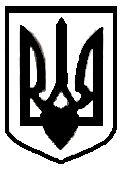 